Publicado en Barcelona el 23/05/2018 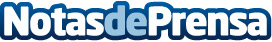 ARAG ayuda a conocer el nuevo RGPD para mejorar la seguridad de todosLa norma europea fija en 16 años la edad mínima para acceder a las redes sociales y sienta las bases del derecho al olvido Datos de contacto:Comunicación ARAGcomunicacion@arag.es934857334Nota de prensa publicada en: https://www.notasdeprensa.es/arag-ayuda-a-conocer-el-nuevo-rgpd-para Categorias: Nacional Derecho Sociedad Ciberseguridad Ocio para niños http://www.notasdeprensa.es